Honey Bees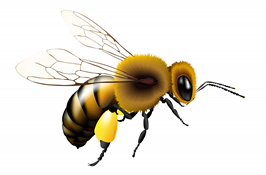 Honey Bee CharacteristicsThe queen is the only fertile femaleDrones are males who fertilize the queenWorkers are sterile females who do everything else!The entire colony lives by the queen’s pheromoneA colony can have up to 40,000 beesBees construct perennial, colonial nests from waxHoney and pollen are stored in the nestImmature bees are called the broodBees develop from eggs to adults in 28 daysBrood are reared in hexagonal wax cellsBees cap the cells with wax to help larvae pupate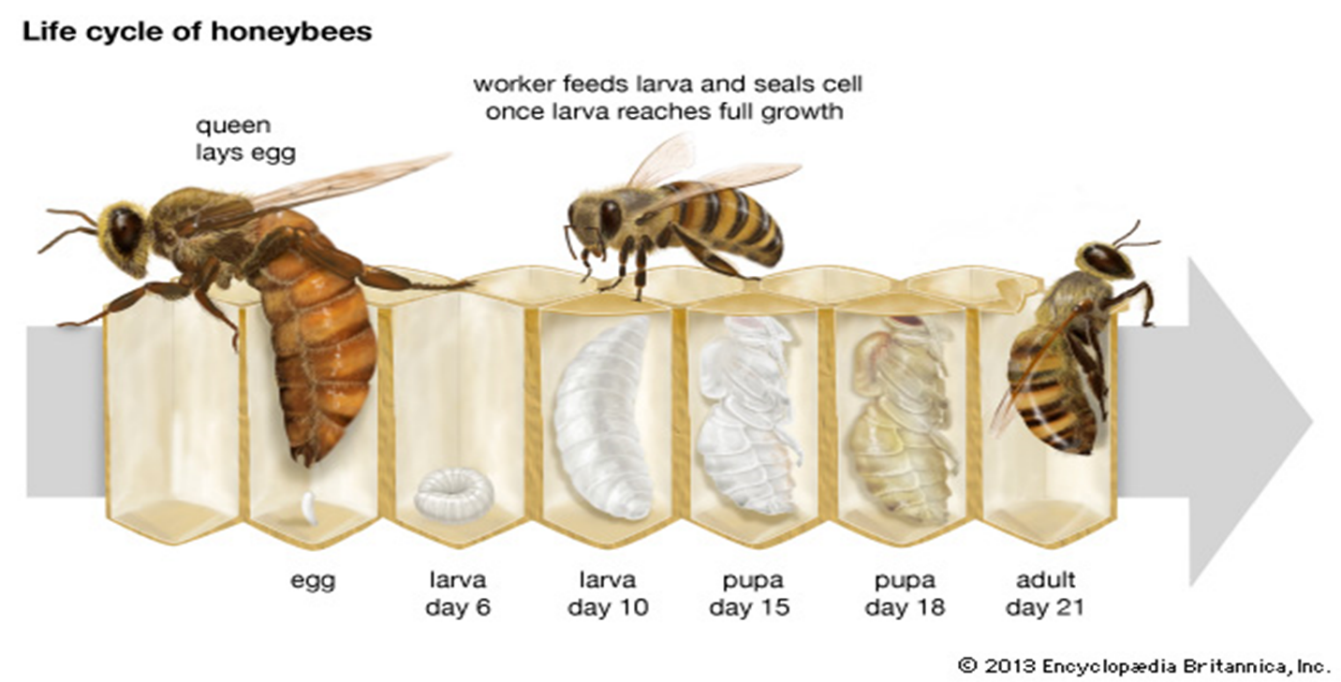 Examining a ColonyWear personal protective equipment (PPE)Use a smoker to calm bees before workingLift hive frames gently so as to not injure beesObserve the beesObserve general number and activity of beesObserve bees for abnormal behaviorNote ratio of drones to worker beesTry to find the queenObserve honeycomb for evidence of diseaseMixed Brood (too many drones)American Foulbrood (Paenibacillus larvae)European Foulbrood (Melissococcus plutonius)Chalkbrood (Ascosphaera apis)Hive beetle larvae or adults (Aethina tumida)PPEBee suit, bee jacket or bee hoodGlovesJeans or thick canvas pantsClosed toe shoe and socksYou may still get a sting or two!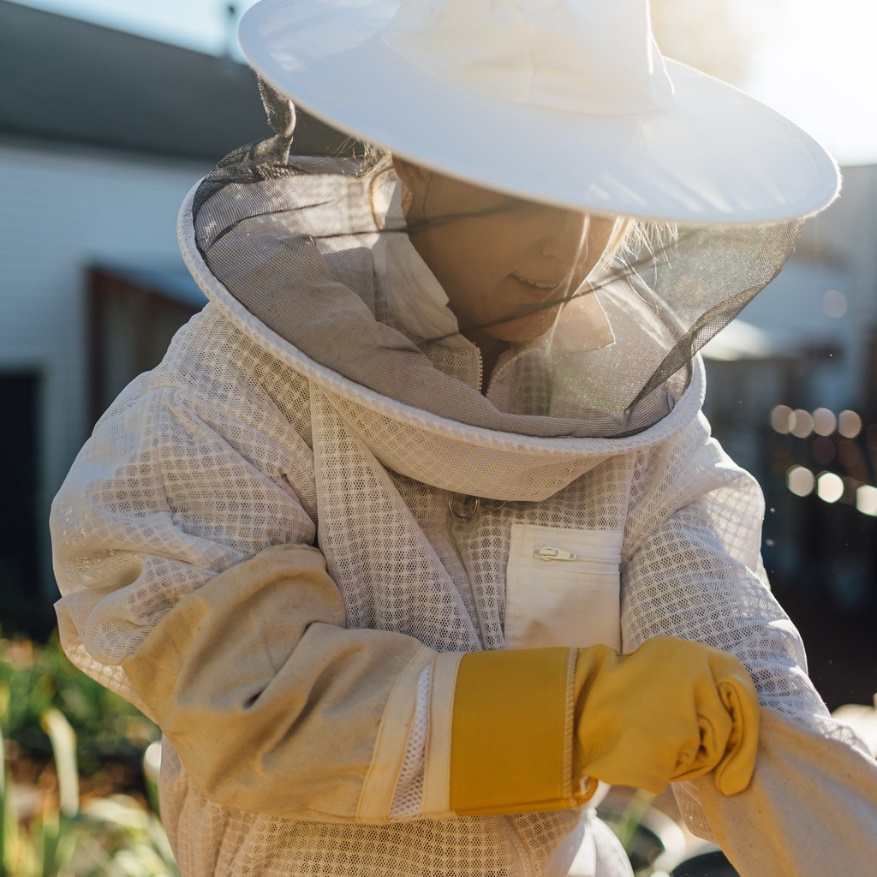 The Honey Bee Hive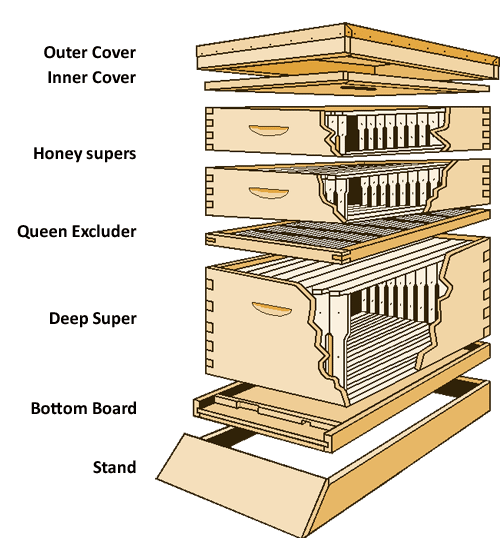 Honey Bee FramesLots of beesNice golden color (not gray!)Rainbow of honey on top surrounded by pollenDrone brood at the bottomEven distribution of capped cells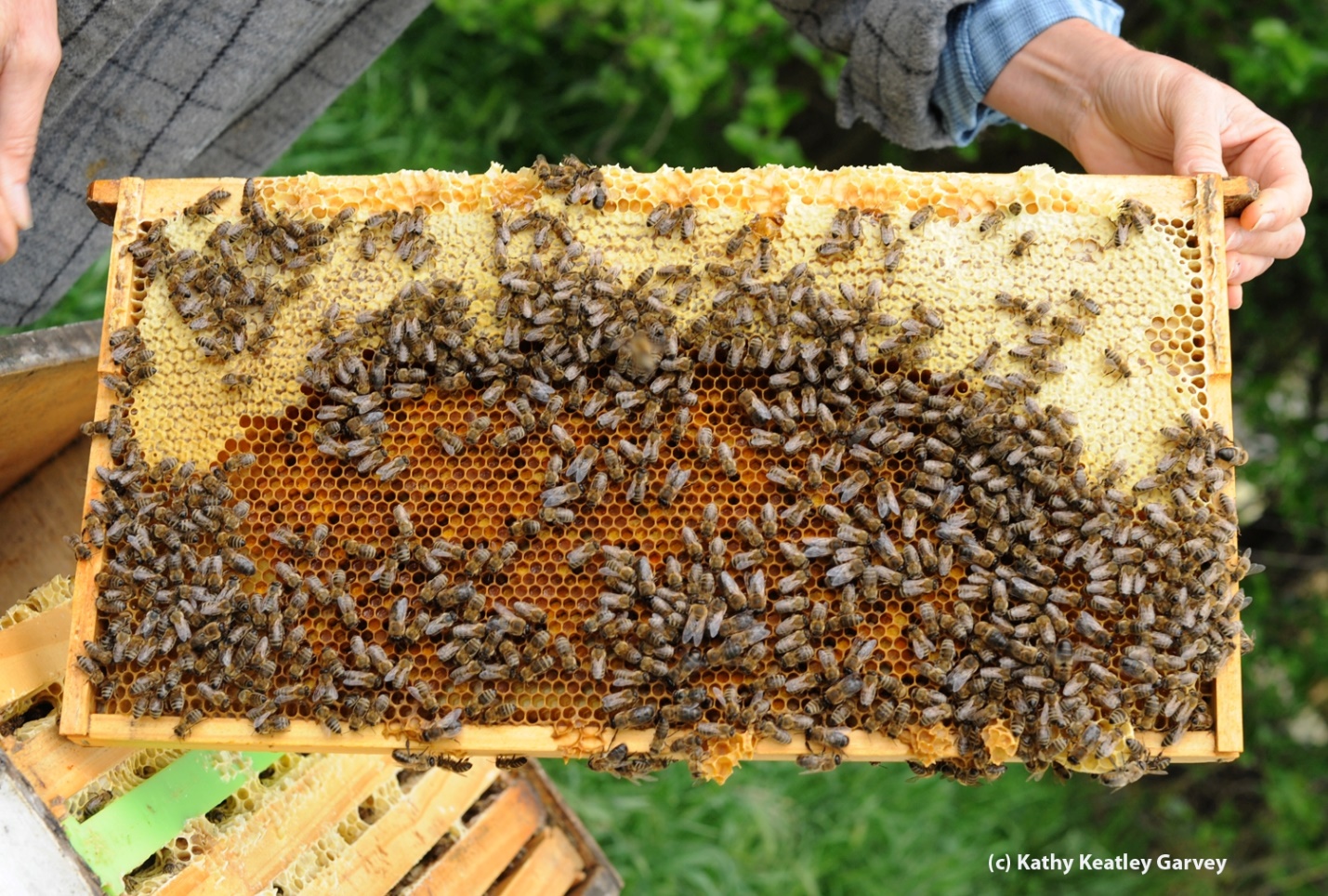 